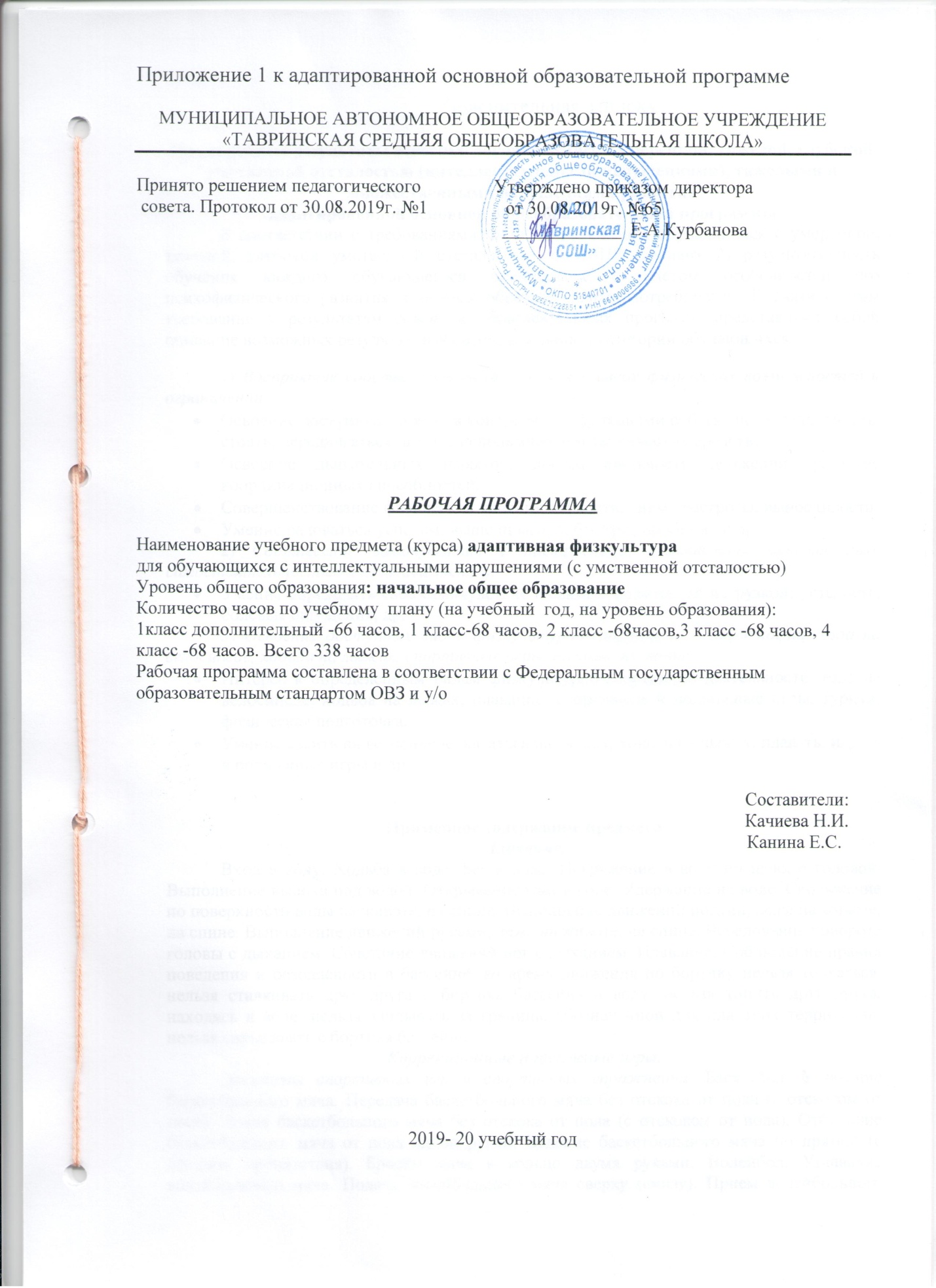 Пояснительная запискаПланируемые результаты освоения обучающимися с умеренной, тяжелой, глубокой умственной отсталостью (интеллектуальными нарушениями), тяжелыми и множественными нарушениями развитияадаптированной основной общеобразовательной программыВ соответствии с требованиями ФГОС к АООП для обучающихся с умеренной, тяжелой, глубокой умственной отсталостью, с ТМНР (вариант 2) результативность обучения каждого обучающегося оценивается с учетом особенностей его психофизического развития и особых образовательных потребностей. В связи с этим требования к результатам освоения образовательных программ представляют собой описание возможных результатов образования данной категории обучающихся.  1) Восприятие собственного тела, осознание своих физических возможностей и ограничений. Освоение доступных способов контроля над функциями собственного тела: сидеть, стоять, передвигаться (в т.ч. с использованием технических средств).Освоение двигательных навыков, последовательности движений, развитие координационных способностей. Совершенствование физических качеств: ловкости, силы, быстроты, выносливости.Умение радоваться успехам: выше прыгнул, быстрее пробежал и др. 2) Соотнесение самочувствия с настроением, собственной активностью, самостоятельностью и независимостью.Умение определять свое самочувствие в связи с физической нагрузкой: усталость, болевые ощущения, др.3) Освоение доступных видов физкультурно-спортивной деятельности: езда на велосипеде, ходьба на лыжах, спортивные игры, туризм, плавание.Интерес к определенным видам физкультурно-спортивной деятельности: езда на велосипеде, ходьба на лыжах, плавание, спортивные и подвижные игры, туризм, физическая подготовка.Умение ездить на велосипеде, кататься на санках, ходить на лыжах, плавать, играть в подвижные игры и др.Примерное содержание предметаПлавание.Вход в воду. Ходьба в воде. Бег в воде. Погружение в воду по шею, с головой. Выполнение выдоха под водой. Открывание глаз в воде. Удержание на воде. Скольжение по поверхности воды на животе, на спине. Выполнение движений ногами, лежа на животе, на спине. Выполнение движений руками, лежа на животе, на спине. Чередование поворота головы с дыханием. Сочетание движений ног с дыханием. Плавание. Соблюдение правил поведения и безопасности в бассейне: во время движения по бортику нельзя толкаться, нельзя сталкивать друг друга с бортика бассейна в воду, нельзя топить друг друга, находясь в воде, нельзя заплывать за границы обозначенной для плавания территории, нельзя спрыгивать с бортика бассейна.Коррекционные подвижные игры.Элементы спортивных игр и спортивных упражнений. Баскетбол. Узнавание баскетбольного мяча. Передача баскетбольного мяча без отскока от пола (с отскоком от пола). Ловля баскетбольного мяча без отскока от пола (с отскоком от пола). Отбивание баскетбольного мяча от пола одной рукой. Ведение баскетбольного мяча по прямой (с обходом препятствия). Броски мяча в кольцо двумя руками. Волейбол. Узнавание волейбольного мяча. Подача волейбольного мяча сверху (снизу). Прием волейбольного мяча сверху (снизу). Игра в паре без сетки (через сетку). Футбол. Узнавание футбольного мяча. Выполнение удара в ворота с места (пустые ворота, с вратарем), с 2-х шагов (пустые ворота, с вратарем), с разбега (пустые ворота, с вратарем). Прием мяча, стоя в воротах: ловля мяча руками, отбивание мяча ногой (руками). Ведение мяча. Выполнение передачи мяча партнеру. Остановка катящегося мяча ногой. Бадминтон. Узнавание (различение) инвентаря для бадминтона. Удар по волану: нижняя (верхняя) подача. Отбивание волана снизу (сверху). Игра в паре. Подвижные игры. Соблюдение правил игры «Стоп, хоп, раз». Соблюдение правил игры «Болото». Соблюдение последовательности действий в игре-эстафете «Полоса препятствий»: бег по скамейке, прыжки через кирпичики, пролазание по туннелю, бег, передача эстафеты. Соблюдение правил игры «Пятнашки». Соблюдение правил игры «Рыбаки и рыбки». Соблюдение последовательности действий в игре-эстафете «Собери пирамидку»: бег к пирамидке, надевание кольца, бег в обратную сторону, передача эстафеты. Соблюдение правил игры «Бросай-ка». Соблюдение правил игры «Быстрые санки». Соблюдение последовательности действий в игре-эстафете «Строим дом».Велосипедная подготовка.Узнавание (различение) составных частей трехколесного велосипеда: руль, колесо, педали, седло, рама, цепь. Соблюдение последовательности действий при посадке на трехколесный велосипед: перекидывание правой ноги через раму, постановка правой ноги на педаль, посадка на седло, постановка левой ноги на педаль. Управление трехколесным велосипедом без вращения педалей. Вращение педалей с фиксацией ног (без фиксации ног). Торможение ручным (ножным) тормозом. Езда на трехколесном велосипеде по прямой и с поворотом. Посадка на двухколесный велосипед. Начало движения, сидя на двухколесном велосипеде. Езда на двухколесном велосипеде по прямой  (на расстояние 10 метров, 50 метров), с поворотом. Торможение ручным (ножным) тормозом. Разворот на двухколесном велосипеде. Объезд препятствий. Преодоление подъемов (спусков). Езда в группе. Соблюдение правил дорожного движения во время езды по дороге: начало движения по сигналу учителя, остановка перед выездом на трассу, езда по правой стороне дороги. Уход за велосипедом (содержание в чистоте, сообщение о неисправности велосипеда, накачивание колеса)Лыжная подготовка.Узнавание (различение) лыжного инвентаря (лыжи, палки, ботинки). Транспортировка лыжного инвентаря. Соблюдение последовательности действий при креплении ботинок к лыжам: удержание лыжи, поднесение носка лыжного ботинка к краю крепления, вставление носка лыжного ботинка в крепление, подъем пятки. Чистка лыж от снега. Стояние на параллельно лежащих лыжах. Выполнение ступающего шага: шаговые движения на месте, продвижение вперед приставным шагом, продвижение в сторону приставным шагом. Соблюдение последовательности действий при подъеме после падения из положения «лежа на боку»: приставление одной ноги к другой, переход в положение «сидя на боку» (опора на правую руку), сгибание правой ноги в колене, постановка левой ноги с опорой на поверхность, подъем в положение «стоя» с опорой на правую руку. Выполнение поворотов, стоя на лыжах: вокруг пяток лыж (носков лыж), махом. Выполнение скользящего шага без палок: одно (несколько) скольжений. Выполнение попеременного двухшажного хода. Выполнение бесшажного хода. Преодоление подъемов ступающим шагом («лесенкой», «полуелочкой», «елочкой»). Выполнение торможения при спуске со склона нажимом палок («полуплугом», «плугом», падением).Туризм.Узнавание (различение) предметов туристического инвентаря (рюкзак, спальный мешок, туристический коврик, палатка, котелок, тренога). Соблюдение последовательности действий при складывании вещей в рюкзак (например, банка тушенки, обувь, одежда, набор походной посуды, средства личной гигиены). Соблюдение последовательности действий при раскладывании спального мешка: раскрывание чехла, вынимание мешка из чехла, развязывание тесьмы, раскатывание мешка. Соблюдение последовательности действий при расположении в спальном мешке: расстегивание молнии, посадка в мешок, застегивание молнии до середины спального мешка, расположение в мешке лежа, застегивание молнии до капюшона. Соблюдение последовательности действий при складывании спального мешка: совмещение углов верхней части мешка, скручивание мешка, завязывание тесьмы, вставление мешка в чехол, затягивание чехла. Узнавание (различение) составных частей палатки: днище, крыша, стены палатки, растяжки, стойка, колышки. Подготовка места для установки палатки. Раскладывание палатки. Ориентировка в частях палатки. Вставление плоских (круглых) колышков при закреплении палатки на земле. Установление стоек. Установление растяжек палатки. Соблюдение последовательности действий при разборке установленной палатки: вынимание колышков (с растяжки, из днища), складывание  колышков в чехол, вытаскивание стоек, разборка и складывание стоек в чехол, складывание растяжек на палатку, сворачивание палатки, складывание палатки и всех комплектующих в сумку-чехол, закрывание сумки-чехла. Подготовка кострового места. Складывание костра. Разжигание костра. Поддержание огня в костре. Тушение костра. Соблюдение правил поведения в походе: нельзя отставать, убегать вперед, нельзя никуда уходить без разрешения учителя, нельзя есть найденные в лесу грибы и ягоды без разрешения учителя, нельзя бросать мусор в лесу, нельзя трогать лесных животных. Физическая подготовка.Построения и перестроения. Принятие исходного положения для построения и перестроения: основная стойка, стойка «ноги на ширине плеч» («ноги на ширине ступни»). Построение в колонну по одному, в одну шеренгу, перестроение из шеренги в круг. Размыкание на вытянутые руки в стороны, на вытянутые руки вперед. Повороты на месте в разные стороны. Ходьба в колонне по одному, по двое. Бег в колонне. Общеразвивающие и корригирующие упражнения. Дыхательные упражнения: произвольный вдох (выдох) через рот (нос), произвольный вдох через нос (рот), выдох через рот(нос). Одновременное (поочередное) сгибание (разгибание) пальцев. Противопоставление первого пальца остальным на одной руке (одновременно двумя руками), пальцы одной руки пальцам другой руки поочередно (одновременно). Сгибание пальцев в кулак на одной руке с одновременным разгибанием на другой руке. Круговые движения кистью. Сгибание фаланг пальцев. Одновременные (поочередные) движения руками в исходных положениях «стоя», «сидя», «лежа» (на боку, на спине, на животе): вперед, назад, в стороны, вверх, вниз, круговые движения.Круговые движения руками в исходном положении «руки к плечам». Движения плечами вперед (назад, вверх, вниз). Движения головой: наклоны вперед (назад, в стороны), повороты, круговые движения. Поднимание головы в положении «лежа на животе». Наклоны туловища вперед (в стороны, назад). Повороты туловища вправо (влево). Круговые движения прямыми руками вперед (назад). Наклоны туловища в сочетании с поворотами. Стояние на коленях. Ходьба с высоким подниманием колен. Хлопки в ладони под поднятой прямой ногой. Движения стопами: поднимание, опускание, наклоны, круговые движения. Приседание. Ползание на четвереньках. Поочередные (одновременные) движения ногами: поднимание (отведение) прямых (согнутых) ног, круговые движения.Переход из положения «лежа» в положение «сидя» (из положения «сидя» в положение «лежа»). Ходьба по доске, лежащей на полу. Ходьба по гимнастической скамейке: широкой (узкой) поверхности гимнастической скамейки, ровной (наклонной) поверхности гимнастической скамейки, движущейся поверхности, с предметами (препятствиями). Прыжки на двух ногах (с одной ноги на другую). Стойка у вертикальной плоскости в правильной осанке. Движение руками и ногами, стоя у вертикальной плоскости: отведение рук в стороны, поднимание вверх и возвращение в исходноеположение, поочередное поднимание ног вперед, отведение в стороны. Отход от стены с сохранением правильной осанки. Ходьба и бег. Ходьба с удержанием рук за спиной (на поясе, на голове, в стороны). Движения руками при ходьбе: взмахи, вращения, отведение рук назад, в стороны, подъем вверх. Ходьба ровным шагом, на носках, пятках, высоко поднимая бедро, захлестывая голень, приставным шагом, широким шагом, в полуприседе, приседе. Ходьба в умеренном (медленном, быстром) темпе. Ходьба с изменением темпа, направления движения. Бег в умеренном (медленном, быстром) темпе. Бег с изменением темпа и направления движения. Преодоление препятствий при ходьбе (беге). Бег с высоким подниманием бедра (захлестыванием голени, приставным шагом). Прыжки. Прыжки на двух ногах на месте (с поворотами, с движениями рук), с продвижением вперед (назад, вправо, влево). Прыжки на одной ноге на месте, с продвижением вперед (назад, вправо, влево)). Перепрыгивание с одной ноги на другую на месте, с продвижением вперед. Прыжки в длину с места, с разбега. Прыжки в высоту, глубину. Ползание, подлезание, лазание, перелезание. Ползание на животе, на четвереньках. Подлезание под препятствия на животе, на четвереньках. Лазание по гимнастической стенке вверх (вниз, в стороны), по наклонной гимнастической скамейке вверх (вниз), через препятствия, по гимнастической сетке вправо (влево), по канату. Вис на канате, рейке. Перелезание через препятствия. Броски, ловля, метание, передача предметов и перенос груза. Передача предметов в шеренге (по кругу, в колонне). Броски среднего (маленького) мяча двумя руками вверх (о пол, о стенку). Ловля среднего (маленького) мяча одной (двумя) руками. Бросание мяча на дальность. Сбивание предметов большим (малым) мячом. Броски (ловля) мяча в ходьбе (беге). Метание в цель (на дальность). Перенос груза. Тематическое планирование  1 дополнительный  классТематическое планирование  1 классТематическое планирование  2 классФизическая подготовка – 16 часов1Вводный урок. Начальные сведения о физической культуре.   2Построения, общеразвивающие упражнения. 3Основная стойка. ОРУ без предметов.4Стойка ноги врозь. ОРУ с предметами.5Ходьба и бег в заданном направлении.6Построение в шеренгу по одному.7Ходьба и бег в колонне по одному.8Построение в колонну по одному.9Ползание на четвереньках.10Построение в круг. . Ходьба и бег в колонне по одному с изменением направления движения.11Подлезание под препятствия на четвереньках.12 Перестроение из шеренги в круг.13 Ползание на животе.14 Ходьба и бег противоходом. Размыкание и смыкание в шеренге.15Подлезание под препятствия на животе.16Сюжетный урок. Построения, ОРУ,  ходьба и бег, ползание.Плавание –  16 часов17 Правила поведения в бассейне.18Вход  в воду. Игра «Умывание».19 Закаливание организма.20 Свойства  воды.  21 Движения в воде.22Движения в воде  ногами, лежа на животе, на спине.  Игра «Дождик».23 Игры на  развитие координации. 24 Скольжение по поверхности воды на животе, на спине.  Игра «Веселые брызги».25 Игры  на развитие  умения задерживать дыхание.26 Одновременные и попеременные круговые движения предплечьями и кистями рук.27 Игры на развитие  ориентировки в пространстве.28 Ходьба  с поворотами и изменениями направления  с различными положениями и движениями рук.29Упражнения на развитие координации. Игра «Лодочки».30Удержание на воде.  Игра «Волны на море»31 Общеразвивающие и  специальные  упражнения на суше.32 Общеразвивающие и  специальные  упражнения на суше.Коррекционные подвижные игры – 18 часов33Подвижные игры с бегом.  Сюжетные  ОРУ.34Подвижные игры с бегом.  Игра «Принеси игрушку».35Подвижные игры с прыжками. Игра «По ровненькой дорожке».36Подвижные игры с прыжками .Игра «Паровозик»..37Подвижные игры с мячом. Игра «Узнай предмет».38Подвижные игры с мячом. Игра «Поймай мяч».39Подвижные игры с бегом. Игра «Солнышко и дождик».40Подвижные игры с бегом. Игра «Горячий мяч».41Подвижные игры с прыжками. Игра «С кочки на кочку». 42Подвижные игры с прыжками. Игра «Карлики-великаны».43Подвижные игры с мячом. Игра «Поймай мяч».44Подвижные игры с мячом. Игра«Запомни имя».45Подвижные игры с бегом. Игра «Птичка и птенчики».46Подвижные игры с бегом. Игра «Пузырь.47Подвижные игры с прыжками. Игра «Зайка беленький».48Подвижные игры с прыжками. Игра«Пастух и стадо».49Подвижные игры с мячом. Игра «Перебрось мяч».50Подвижные игры с мячом. Игра «Курочка-хохлатка».Физическая подготовка – 16 часов51Размыкание и смыкание в колонне. ОРУ с предметами.52Передача предметов в шеренге.53 Размыкание и смыкание в шеренге. ОРУ с предметами.54Передача предметов в кругу.55Повороты на месте. ОРУ с предметами.56Передача предметов в парах.57Повороты на месте в разные стороны ОРУ с предметами.58Прокатывание мяча по полу в заданном направлении.59Повороты на месте и в движении. ОРУ в движении.60Ходьба и бег с высоким подниманием бедра.61Повороты кругом на месте. ОРУ в кругу.62Ходьба и бег с захлестом голени на заданное расстояние63Повороты кругом в ходьбе. ОРУ в парах.64Ходьба и бег широким шагом на заданное расстояние.65 Ходьба и бег с движениями рук.66Контрольный урок.Физическая подготовка – 18 часов1Вводный урок. Начальные сведения о физической культуре.   2Основная стойка. ОРУ без предметов.3Ходьба и бег в заданном направлении.4Стойка ноги врозь. ОРУ с предметами.5Ходьба и бег в колонне по одному за учителем с изменением темпа6Построение в шеренгу по одному. ОРУ с предметами7Ходьба и бег в колонне по одному за учителем противоходом.8Построение в колонну по одному. ОРУ с предметами.9Подлезание  под препятствия на четвереньках.10Построение в круг. ОРУ с предметами.11Подлезание  под препятствия на животе.12Построение в шеренгу. ОРУ с предметами.13Перестроение из шеренги в круг. Прыжки на двух ногах на месте.14Размыкание и смыкание в шеренге. ОРУ с предметами.15Прыжки на двух ногах с продвижением вперед.16Построение в колонну, шеренгу. Размыкание и смыкание в колоне, шеренге.17ОРУ с предметами. Передача предметов в шеренге.18Сюжетный урок. Построения и перестроения,  ходьба и бег, ползание, передача предметов.Коррекционные подвижные игры  –  14 часов19Подвижные игры с бегом. Игра «Догони меня».20Подвижные игры с бегом. Игра «Найди предмет в зале».21Подвижные игры с прыжками. Игра «Удочка».22Подвижные игры с прыжками. Игра «Паук».23Подвижные игры с мячом. Игра «Солнышко».24Подвижные игры с мячом. Игра «Рука все помнит».25Подвижные игры с бегом. Игра «Догони колокольчик».26Подвижные игры с бегом. Игра «На ощупь».27Подвижные игры с прыжками. Игра «Перепрыгни через ров».28Подвижные игры с прыжками. Игра «Море, берег».29Подвижные игры с мячом. Игра «Мой веселый звонкий мяч».30Подвижные игры с мячом. Игра«Раз, два, три – говори!»31Подвижные игры с бегом. Игра «Ловишки».32Подвижные игры с бегом. Игра  «Затейники».Плавание – 20 часов33Правила поведения в бассейне. Имитация упражнения  «стрелочка».34Спуск в воду. Ходьба  вперед держась за неподвижную опору.  35Спуск в воду. Ходьба  вперед с подвижной опорой, бег с подвижной опорой.36Гребковые движения поочередно правой и левой руками.  37Ходьба вперед без опоры. Бег вперед без опоры.38Ходьба и бег с изменением направления движения.39Поочередные движения ногами способом кроль. Соскоки  в воду ногами вниз .40Соскоки  в воду ногами вниз с поддерживающими средствами. 41Игры  на развитие способности ориентирования в пространстве.42Закаливание организма. 43Гребковые движения  руками, лежа на животе и на спине.44 Соскоки  в гимнастический обруч.   45Упражнения на развитие координационных способностей.  46Общеразвивающие  и  специальные  упражнения на суше.47Гребковые движения кролем.48Упражнения для освоения с водой. Положение «Звездочка».  49Упражнения для освоения с водой. Положение «стрела».  50Передвижение по дну с подныриванием в плавательный круг (под доску).51Игры на развитие способности ориентирования в пространстве.52Скольжение с различными положениями рук.Велосипедная подготовка – 16 часов53Предназначение велосипеда. Техника безопасности.54ОРУ с предметами.  Последовательность действий при посадке на велосипед: .55 Одновременные (поочередные) движения руками в исходном положении «сед».56Упражнения на развитие координационных способностей и гибкости.57ОРУ с предметами. Посадка на седло58Одновременные (поочередные) движения руками в исходном положении «лежа» на боку.59ОРУ с предметами.  Постановка левой ноги на педаль.60Одновременные (поочередные) движения руками в исходном положении «лежа» на спине.61ОРУ с предметами. Управление трехколесным велосипедом без вращения педалей.62Одновременные (поочередные) движения руками в исходном положении «лежа» на животе.63ОРУ с предметами. Вращение педалей с фиксацией ног.64Круговые движения руками в исходном положении «руки к плечам».65ОРУ с предметами. Вращение педалей без фиксации ног.66Движения плечами вперед (назад, вверх, вниз).67Упражнения на развитие координационных способностей и гибкости.68Контрольный урок.Физическая подготовка  и коррекционные подвижные игры – 32часа1 Вводное занятие. Инструктаж по ТБ. Беседа: «Правила поведения в физкультурном зале, на спортивной площадке». Игра «Слушай сигнал».2 ОРУ на дыхание. Основная стойка. Построение в колонну по одному. Ходьба в колонне. Выполнение команд «Встать!», «Сесть!», «Пошли!». Игра «Запомни порядок». .3ОРУ на осанку.  Прыжки на двух ногах с продвижением вперед. Выполнение команд «Побежали!», «Остановились!», «Повернулись!». Игра «Летает - не летает»..4ОРУ без предметов.  Построение в одну шеренгу.  Лазание по г/стенке вверх, вниз, до 3 рейки. Переноска  гимнастических палок. Игра «Повторяй за мной»..5ОРУ с гимнастическими палками.  Броски и ловля мяча двумя руками. Перелезание со скамейки на скамейку произвольным способом. Подвижные игры с бегом и прыжками.6ОРУ со скакалками. Прохлопывание простого ритмического рисунка. Подпрыгивание на месте. Ходьба различными способами  с сохранением правильной осанки. Игра «Удочка»..7ОРУ с малыми мячами. Выполнение команд: «Встать!», «Сесть!». Ходьба в чередовании с бегом. Подвижные игры с бегом и прыжками.8ОРУ с малыми мячами.  Правильный захват и выпуск  мяча. Сбивание предметов большим (малым) мячом. Игра «Уголки».9ОРУ без предметов. Бег в умеренном темпе  на носках. Помахивания флажками над головой,  стоя на месте. Игра «К своим флажкам».10ОРУ без предметов. Медленный бег по подражанию. Выполнение команд «Побежали!», «Остановились!», «Повернулись!». Ходьба с различными положениями рук.  Подвижные игры с мячом.11ОРУ в расслаблении мышц. Выполнение команд «Пошли!», «Побежали!». Метание малого мяча по горизонтальной и вертикальной цели с расстояния 2-6м с места и на дальность.  Игра «У медведя во бору»..12ОРУ с малыми мячами. Ходьба  с перешагиванием через предметы. Выполнение команд «Побежали!», «Остановились!», «Повернулись!». Подвижные игры.13ОРУ на дыхание. Захват и выпуск мяча. Перенос гимнастических палок. Подвижные игры для ходьбы. Игра «Запрещенное движение».14ОРУ на осанку. Чередование бега с ходьбой. Передвижение на четвереньках в медленном темпе по коридору 15-25см. Подвижные игры с мячом.15ОРУ на гимнастической скамейке. Медленный бег до 2 мин. Ходьба по доске, положенной на пол. Подвижные игры на внимание.16ОРУ со скакалками. . Наклоны туловища вперед,  приседания с опусканием флажков. Подвижные игры на внимание(«Волшебный мешок»).17ОРУ с г/палками. Ходьба с сохранением правильной осанки. Прохлопывание простого ритмического рисунка. Подлезание под препятствие на четвереньках. Подвижные игры с бегом и прыжками.18ОРУ с н/мячами. Комплексы упражнений с гимнастической палкой. Метание малого мяча.   Подвижные игры без предметов.19ОРУ без предметов. Бег в медленном темпе.  Произвольное лазание по гимнастической стенке, не пропуская реек. Подвижные игры с  бросанием, ловлей и метанием20ОРУ в расслаблении мышц. Перелезание со скамейки на скамейку произвольным способом. Чередование ходьбы и бег.Игра «Съедобное – не съедобное».21ОРУ с г/палками. Выполнение команд: «Встать!», «Сесть!». Повороты на месте. Лазание по г/стенке вверх. Подвижные игры с бросанием, ловлей и метанием.22ОРУ без предметов. Бег на носках. Прыжок на двух ногах с продвижением вперед.  Подвижные игры с бросанием, ловлей и метанием. Эстафеты23ОРУ со скакалками. Ходьба в колонне по одному. Бег в быстром темпе. Подлезание под препятствие. Подвижные игры с  бегом и прыжками.24ОРУ на дыхание. Ходьба с высоким подниманием бедра. Построение в колонну с интервалом на вытянутые руки. Подвижные игры с бегом и прыжками25ОРУ с г/палками. Выполнение команд: «Пошли!», «Побежали!». Ходьба по линии. Ходьба парами, взявшись за руки. Прыжки в длину с места. Подлезание под препятствие . Эстафеты26ОРУ с расслаблением мышц. Ходьба широким шагом. Сбивание предметов большим (малым) мячом. Игра «Охотники и утки»..27ОРУ с обручами. Построение в колонну по одному. Бег с изменением темпа. Лазание по гимнастической стенке, не пропуская реек. Игра «Невод».28ОРУ с мячами. Построение в шеренгу. Ходьба и бег  в медленном темпе. Броски мяча  вверх. Подвижные игры без предметов.29ОРУ на осанку. Выполнение команд: «Остановились!», «Повернулись!». Ходьба с изменением темпа, направления движения. Игра «Снайперы».30ОРУ без предметов. Размыкание на вытянутые руки в стороны. Ходьба с сохранением правильной осанки. Упражнения с г/палками. Эстафеты31ОРУ на дыхание.  Повороты на месте в стороны. Броски мяча на дальность. Игра «Мяч соседу».32ОРУ без предметов. Подлезание под препятствие. Прыжки в высоту.Подвижные игры с бросанием, ловлей и метанием.Лыжная подготовка – 12часов33Техника безопасности при занятиях на лыжах. Переноска лыжного инвентаря.34Одевание и снимание лыжных ботинок.35Последовательность действий при креплении ботинок к лыжам. Чистка лыж от снега.36Стояние на параллельно лежащих лыжах.37Повороты на месте переступанием вокруг пяток лыж.38 Ступающий шаг: шаговые движения на месте, продвижение вперед и в сторону приставным шагом.39Ступающий шаг. Продвижение вперед и в сторону приставным шагом.40Последовательность действий при подъеме после падения.41Скользящий шаг без палок.42Выполнение подъема ступающим шагом («лесенкой», «елочкой»).43Выполнение торможения при спуске нажимом палок(«плугом», падением).44Передвижение на лыжах (до 600 м).Велосипедная подготовка – 12часов45Техника безопасности при пользовании велосипедом.46Посадка на велосипед. Последовательность действий.47Упражнения на развитие координации и гибкости. 48Одновременные и поочередные движения руками в положении лежа на боку.49Одновременные и поочередные движения руками в положении лежа на спине.50Одновременные и поочередные движения руками в положении лежа на животе.51ОРУ с предметами. Управление трехколесным велосипедом без вращения педалей.52ОРУ с предметами. Вращение педалей с фиксацией ног.53ОРУ с предметами. Вращение педалей без фиксации ног.54Торможение ручным (ножным) тормозом.55Езда на трехколесном велосипеде по прямой и с поворотом. Объезд препятствий.56Соблюдение правил дорожного движения. Контрольный урок.Плавание -12часов57Правила поведения в бассейне.58Спуск в воду. Ходьба и бег вперед с подвижной опорой. 59Упражнения для освоения с водой. 60Общеразвивающие и специальные упражнения на суше. Закаливание.61Ходьба и бег вперед без опоры.62Гребковые движения руками, лежа на животе и на спине.63Поочередные движения ногами способом кроль. Соскоки в воду. 64Гребковые движения кролем.65Скольжение с различными положениями рук.66Передвижение по дну с подныриванием в плавательный круг.67Упражнения на развитие координации и игры на ориентирование в пространстве. 68Контрольный урок.